РЕШЕНИЕПОМШУÖМот  23 июня 2022 г. № 15/2022 – 237 	Руководствуясь Федеральным законом от 10.01.2002 № 7-ФЗ «Об охране окружающей среды», Лесным кодексом Российской Федерации, Федеральным законом от 06.10.2003 № 131-ФЗ «Об общих принципах организации местного самоуправления в Российской Федерации», статьей 33 Устава муниципального образования городского округа «Сыктывкар»,Совет муниципального образования городского округа «Сыктывкар»РЕШИЛ:Внести в решение Совета муниципального образования городского округа «Сыктывкар» от 16.11.2010 № 35/11-600 «Об утверждении Правил создания, охраны и содержания зеленых насаждений на территории муниципального образования городского округа «Сыктывкар» и Методики оценки компенсационных выплат за рубку (повреждение) зеленых насаждений на территории муниципального образования городского округа «Сыктывкар»» следующие изменения:1.1. В Приложении № 1 к решению:	1.1.1. Раздел 1 после абзаца седьмого дополнить абзацем следующего содержания:	«Древесина - лесной ресурс, получаемый из срубленных, спиленных, срезанных стволов деревьев, который используется, в том числе для получения лесоматериалов и иной продукции переработки древесины.».	1.1.2. В пункте 8.5.2 слова «по содержанию» заменить словами «по рубке».	1.1.3. Пункт 8.5.5 изложить в следующей редакции:	«8.5.5. Управление жилищно-коммунального хозяйства администрации МО ГО «Сыктывкар» на основании представленных документов, надлежаще оформленных в установленном порядке:- в присутствии заявителя производит обследование, отбор и пометку деревьев и кустарников (при рубке зеленых насаждений на площади менее 1 га); - составляет акт натурного осмотра зеленых насаждений (при рубке зеленых насаждений на площади менее 1 га);- производит расчет компенсационной стоимости зеленых насаждений в размере, определяемом в соответствии с Методикой оценки компенсационных выплат за рубку (повреждение) зеленых насаждений на территории МО ГО «Сыктывкар (приложение № 2);- производит расчет платы за древесину в соответствии с разделом 12 настоящих Правил;- готовит проект постановления администрации МО ГО «Сыктывкар» на работы по рубке зеленых насаждений.».1.1.4. Пункт 8.5.6 изложить в следующей редакции:	«8.5.6. Выдача разрешения администрации МО ГО «Сыктывкар» на работы по рубке зеленых насаждений производится после поступления в бюджет МО ГО «Сыктывкар» денежных средств, перечисляемых в срок до 10 календарных дней с даты регистрации постановления администрации МО ГО «Сыктывкар» на работы по рубке зеленых насаждений:	- в качестве компенсационных выплат за рубку (повреждение) зеленых насаждений (при денежной форме возмещения вреда) или представления копии платежного поручения и/или договора со специализированной организацией на выполнение работ по компенсационному озеленению (при натуральной форме возмещения вреда) согласно пункту 10 настоящих Правил;	- в качестве платы за древесину согласно разделу 12 настоящих Правил.	По истечении 10 календарных дней с даты регистрации постановления администрации МО ГО «Сыктывкар» на работы по рубке зеленых насаждений, в случае неоплаты денежных средств или представления копии платежного поручения и/или договора со специализированной организацией на выполнение работ по компенсационному озеленению (при натуральной форме возмещения вреда), в адрес заявителя в течение 5 (пяти) рабочих дней дается письменный отказ в выдаче разрешения.».	1.1.5. Раздел 10 дополнить пунктом 10.6 следующего содержания:	«10.6. При незаконной рубке, а равно повреждении до степени роста, зеленых насаждений расчет (определение) размера ущерба производится в соответствии с постановлением Правительства Российской Федерации от 29.12.2018 № 1730 «Об утверждении особенностей возмещения вреда, причиненного лесам вследствие нарушения лесного законодательства», постановлением Правительства Российской Федерации от 22.05.2007 № 310 «О ставках платы за единицу объема лесных ресурсов и ставках платы за единицу площади лесного участка, находящегося в федеральной собственности», постановлением администрации МО ГО «Сыктывкар» от 18.12.2018 № 12/3342 «Об утверждении ставок платы за единицу объема лесных ресурсов, находящихся в муниципальной собственности МО ГО «Сыктывкар».».	1.1.6. Раздел 12 изложить в следующей редакции:	«12. Плата за древесину.	 12.1. В случаях рубки зеленых насаждений при осуществлении строительства, реконструкции и ремонта зданий, строений и сооружений, объектов инфраструктуры, промышленных (производственных) объектов; благоустройства территории предусматривается плата за древесину, получаемые из срубленных, спиленных, срезанных стволов деревьев, которые используются в том числе для получения лесоматериалов и иной продукции переработки древесины.	12.2. Ставки платы за единицу объема лесных ресурсов, находящихся в муниципальной собственности МО ГО «Сыктывкар», утверждаются постановлением администрации МО ГО «Сыктывкар» от 18.12.2018 № 12/3342 «Об утверждении ставок платы за единицу объема лесных ресурсов, находящихся в муниципальной собственности МО ГО Сыктывкар».	12.3. Плата за древесину рассчитывается путем умножения ставок платы за единицу объема лесных ресурсов с учетом коэффициента индексации на объем древесины.	12.4. Право собственности на древесину переходит лицу, в интересах которого произведена рубка, с даты поступления денежных средств в бюджет МО ГО «Сыктывкар», перечисляемых в качестве платы за лесные ресурсы. 	12.5. Плата за древесину перечисляется в бюджет МО ГО «Сыктывкар».	1.1.7. Раздел 12 считать разделом 13. «Контроль в области создания, охраны и содержания зеленых насаждений».	1.1.8. Пункт 13 считать разделом 14 и изложить в следующей редакции:	«14. Ответственность	В случае выявления фактов незаконной рубки (повреждения) зеленых насаждений, виновные лица несут ответственность в соответствии с действующим законодательством Российской Федерации.».2. Настоящее решение вступает в силу со дня его официального опубликования и распространяет свое действие на правоотношения, возникшие с 01.01.2022 г.Глава МО ГО «Сыктывкар» –руководитель администрации					Н.С. ХозяиноваИ.о. председателя СоветаМО ГО «Сыктывкар» 							А.В. СпиридоновСОВЕТМУНИЦИПАЛЬНОГО ОБРАЗОВАНИЯГОРОДСКОГО ОКРУГА «СЫКТЫВКАР»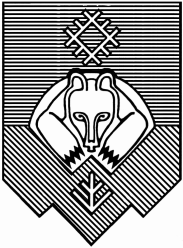 «СЫКТЫВКАР» КАР КЫТШЛÖН МУНИЦИПАЛЬНÖЙ ЮКÖНСА СÖВЕТ О внесении изменений в решение Совета муниципального образования городского округа «Сыктывкар» от 16.11.2010 № 35/11-600 «Об утверждении Правил создания, охраны и содержания зеленых насаждений на территории муниципального образования городского округа «Сыктывкар» и  Методики оценки компенсационных выплат за рубку (повреждение) зеленых насаждений на территории муниципального образования городского округа «Сыктывкар»»